Witam serdecznie, dziś kartypracy na dzień 01.06.2020Kochani dziś wielki dzień, wasze święto1 czerwiec Dzień Dziecka i z tej okazji życzę wam wiele radości, uśmiechu na twarzy, samych pozytywnych dni, by wszystkie marzeni a się wam spełniły i czego tylko sobie życzycie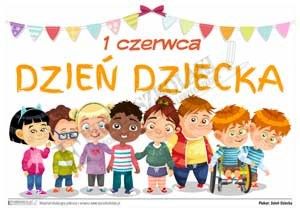 Pamiętajcie, że  dla waszych rodziców zawsze będziecie dziećmi ale prócz dziećmi jesteście tez osobami pełnoletnimi i każdy z was ma swoje prawa, zapoznajcie się z nimi.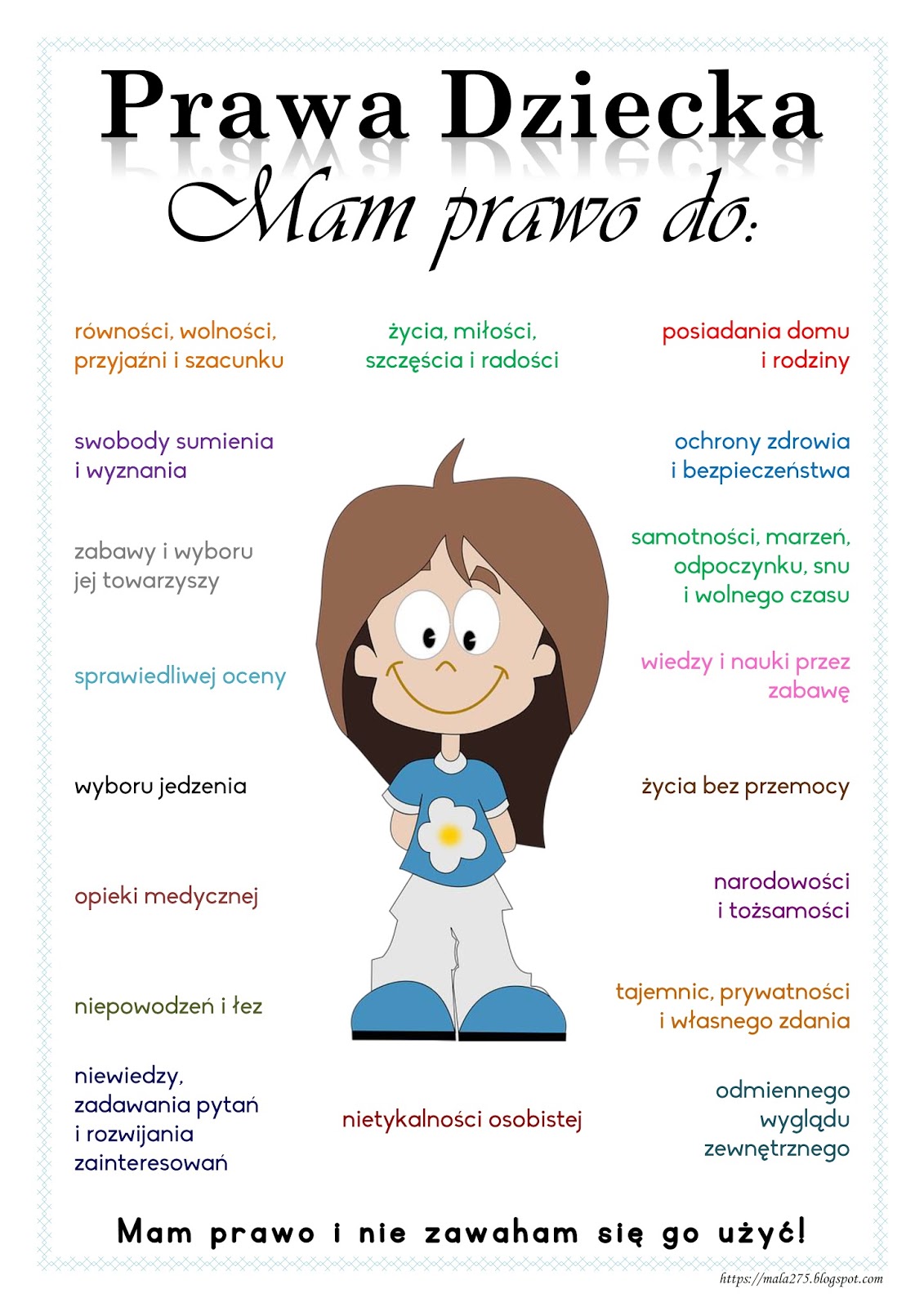 Zadanie nr 1 Poniżej znajdują się certyfikaty super dziecka dla chłopca i dla dziewczynki, w okienko wklej swoje zdjęcie.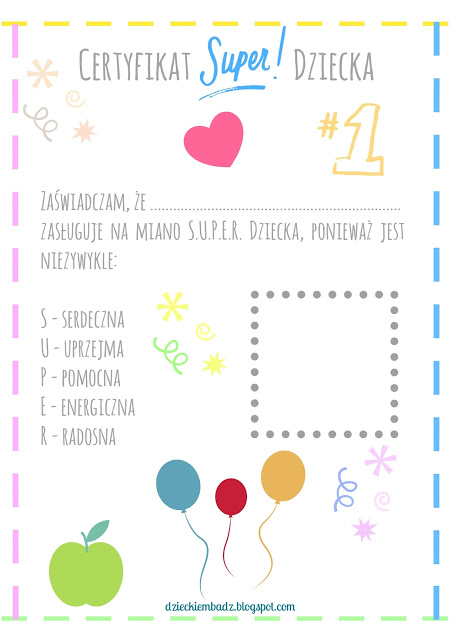 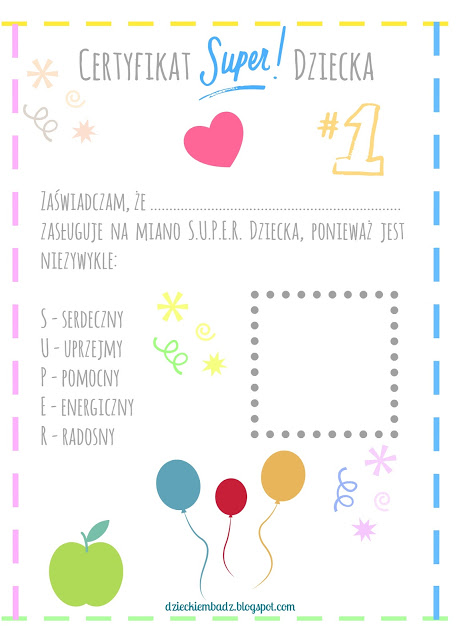 Zadanie nr 3 Zadanie  od p. Piotra ( zadania na cały tydzień)Temat:  Dzień dziecka – ćwiczenia wokalne.Naucz się słów i melodii piosenki :https://www.youtube.com/watch?v=riF6tTfE4LgPokoloruj obraz: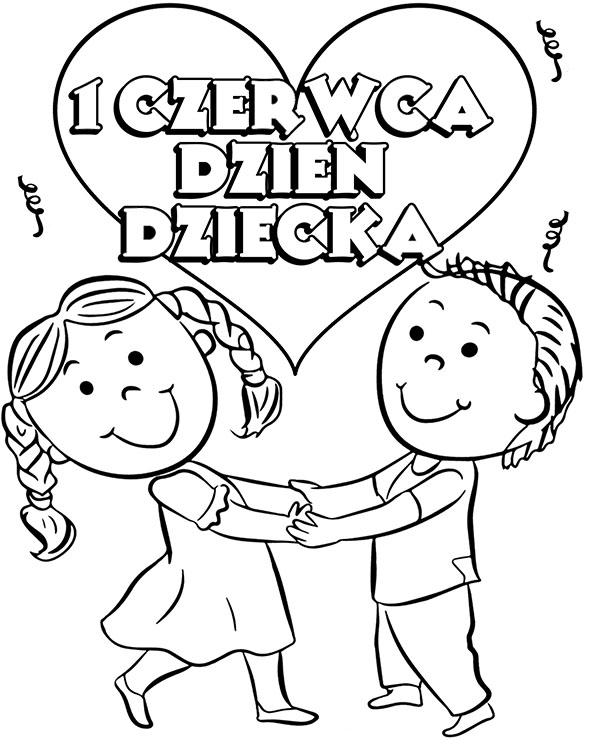 Temat: Instrumenty perkusyjne o określonej wysokości brzmienia –    
            ćwiczenia  rytmiczne.Zapoznaj się z materiałem z linków:https://www.kursnamuzyke.pl/szkola-podstawowa/muzyka-w-4-6/instrumenty-muzyczne/instrumenty-perkusyjne/instrumenty-perkusyjne-melodycznehttps://www.youtube.com/watch?v=DLXF_HcdeWYPokoloruj obrazy: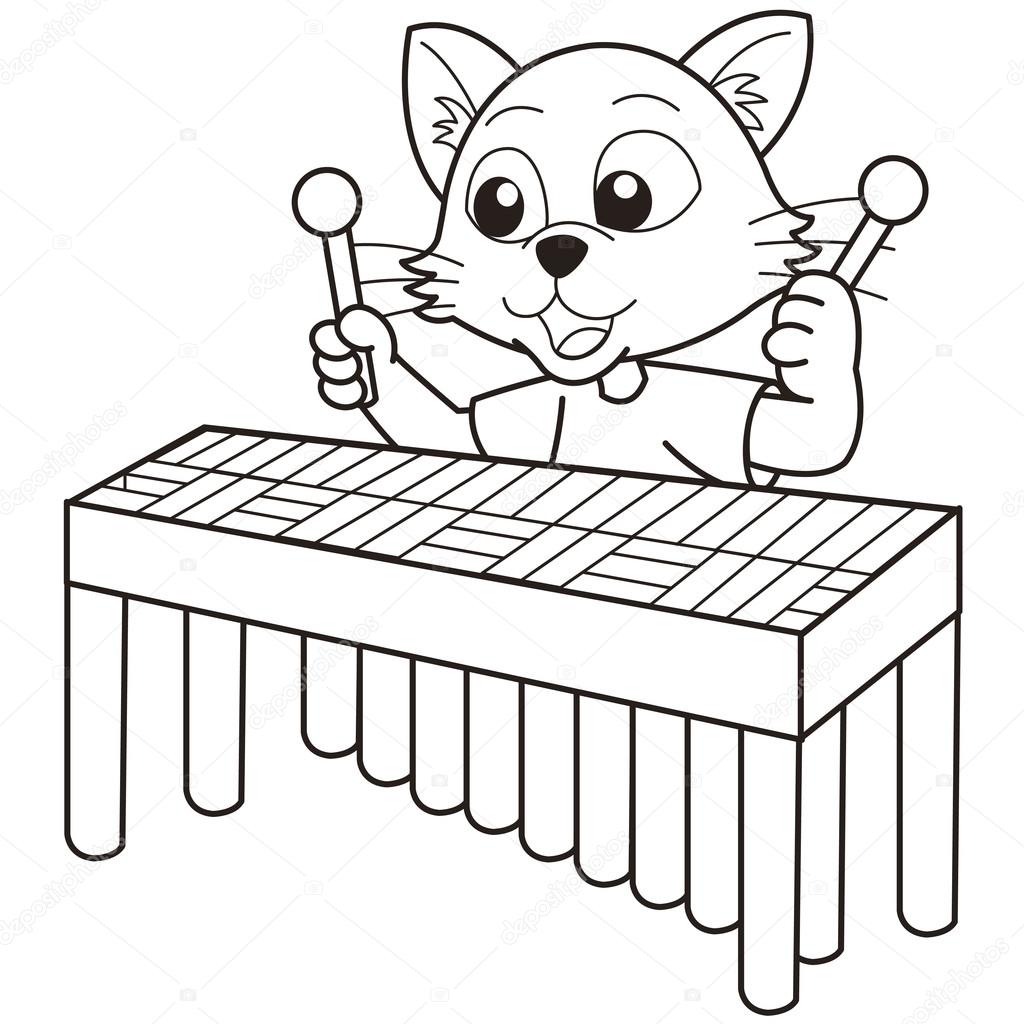 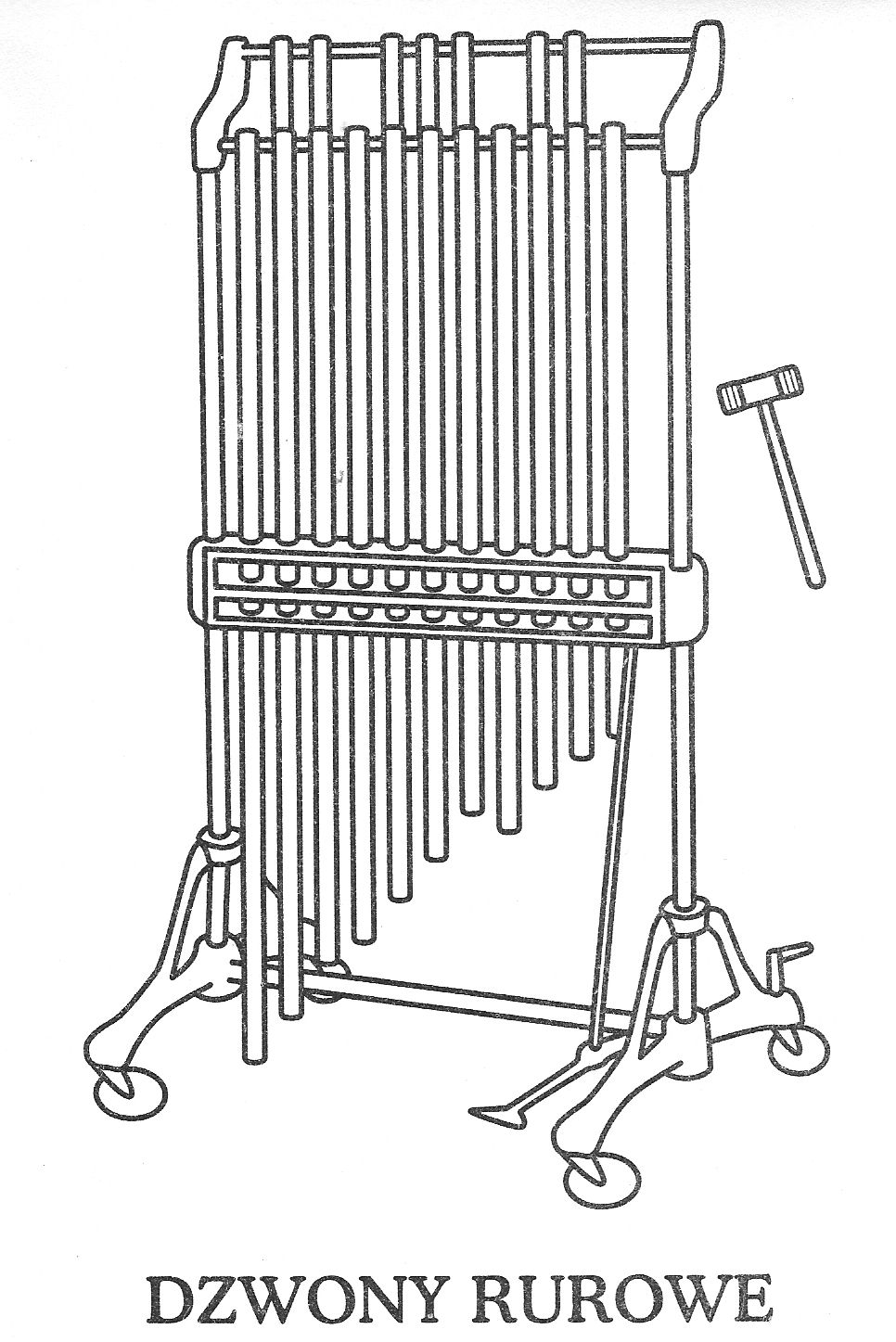 